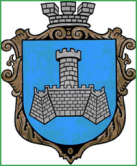 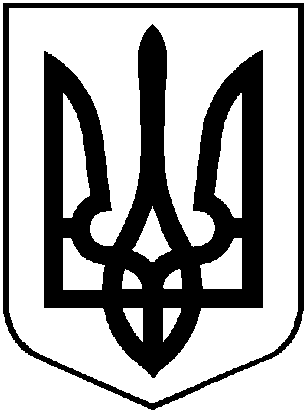 УКРАЇНАВІННИЦЬКОЇ ОБЛАСТІМІСТО ХМІЛЬНИК        РОЗПОРЯДЖЕННЯ       МІСЬКОГО ГОЛОВИВід “15” лютого 2021 р.                                                                   		№ 69-рПро оголошення конкурсу на заміщеннявакантної посади спеціаліста 1 категоріївідділу розвитку сільського господарства управління агроекономічногорозвитку та євроінтеграції міської ради Керуючись ст.ст.42,59 Закону України “Про місцеве самоврядування в Україні”, ч.2 ст.10 Закону України “Про службу в органах місцевого самоврядування”, відповідно до Порядку проведення конкурсу на заміщення вакантних посад державних службовців, затвердженого постановою КМУ від 15.02.2002 року № 169 та Порядку проведення іспиту кандидатів на заміщення вакантних посад в Хмільницькій міській раді, затвердженого розпорядженням міського голови  №316-р від 02.12.2011 р., наказу  Національного агентства України з питань державної служби від 07.11.2019 р. №203 «Про затвердження Типових професійно-кваліфікаційних характеристик посадових осіб місцевого самоврядування»,  враховуючи службову записку начальника управління агроекономічного розвитку та євроінтеграції міської ради Підвальнюка Ю.Г. від 24.12.2020 р:	1. Оголосити конкурс з  15 лютого 2021 року  по  16 березня   2021 року  на заміщення вакантної посади спеціаліста 1 категорії відділу розвитку сільського господарства управління агроекономічного розвитку та євроінтеграції міської ради.2. Затвердити вимоги до кандидатів на заміщення названої посади згідно з Додатком 1.3. Повідомлення про оголошення конкурсу (Додаток 2) подати для оприлюднення на офіційному веб-сайті Хмільницької  міської ради.4. Відділу управління персоналом міської ради забезпечити прийом кадрових документів від претендентів на заміщення названої вакантної  посади протягом 30 календарних днів з дня публікації повідомлення про оголошення конкурсу на офіційному веб-сайті Хмільницької  міської ради.5. Начальнику управління економічного розвитку та євроінтеграції міської ради Підвальнюку Ю.Г. подати міському голові у двотижневий термін перелік питань (30 питань) для затвердження та посадову інструкцію. 6. Контроль за виконанням цього розпорядження залишаю за собою.Міський голова                    	                                 М.В.ЮрчишинС.РедчикА.СташкоС.МаташЮ.Підвальнюк         Н.Буликова         Ю.Чебаненко                                                                                                       Додаток 1                                                                                                                                              ЗАТВЕРДЖЕНО                                                                              розпорядженням 	       міського голови                                                                                      від 15.02.2021р. №69-рВимоги  до кандидатівна  заміщеннявакантної посади спеціаліста 1 категоріївідділу розвитку сільського господарствауправління агроекономічного розвитку та євроінтеграції міської ради1. Наявність громадянства України.2. Наявність вищої економічної освіти не нижче ступеня бакалавра.3. Без вимог до стажу роботи.Знання вимоги чинного законодавства з питань місцевого самоврядування, служби в органах місцевого самоврядування,  запобігання корупції, законів України «Про державну підтримку сільського господарства України», «Про інвестиційну діяльність», «Про розвиток та державну підтримку малого і середнього підприємництва в Україні» та іншого законодавства у сфері економіки, зокрема, розвитку сільського господарства.Вільне володіння державною мовою.Володіння  основними програмами роботи на комп’ютері на рівні впевненого користувача, в  т.ч. у програмах Word та Excel.Міський голова                                                             М.В.Юрчишин                                                                 Додаток 2	   ЗАТВЕРДЖЕНО                                                                   розпорядженням 	 міського голови                                                                                            від 15.02.2021р. №69-рЗМІСТ  ОГОЛОШЕННЯХмільницька міська рада оголошує конкурс на  заміщення  вакантної посади спеціаліста 1 категорії відділу розвитку сільського господарствауправління агроекономічногорозвитку та євроінтеграції міської радиДо участі у конкурсі допускаються громадяни України, які:мають  вищу економічну освіту не нижче ступеня бакалавра; без вимог до стажу роботи; знають вимоги чинного законодавства з питань місцевого самоврядування, служби в органах місцевого самоврядування,  запобігання корупції, законів України «Про державну підтримку сільського господарства України», «Про інвестиційну діяльність», «Про розвиток та державну підтримку малого і середнього підприємництва в Україні» та іншого законодавства у сфері економіки, зокрема, розвитку сільського господарства; вільно володіють державною мовою; володіють  основними програмами роботи на комп’ютері на рівні впевненого користувача, в  т.ч. у програмах Word та Excel.		Документи приймаються протягом 30-ти календарних днів із дня опублікування оголошення. 		Додаткова інформація щодо документів, які необхідно подати для участі у конкурсі, основних функціональних обов’язків, розміру та умов оплати праці надається за адресою: м. Хмільник, вул. Столярчука, 10, 4-й поверх (відділ управління персоналом Хмільницької  міської ради),  тел.2-25-68.Міський голова                                                             М.В.Юрчишин